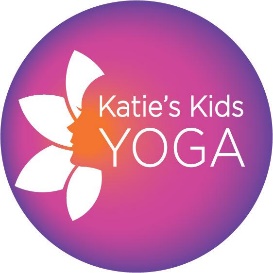 SIGN UP FORM FOR KATIE’S KIDS YOGA CLASSESToday’s Date: ________________Name of Center/School/After Care/Home School/Co-op/ Parent/Daycare:_______________________________________________________Address: _________________________________________ City: ___________________ State: __________ Zip Code: __________________Mobile: _________________________ Work: __________________________ Name of Contact Person:_______________________________________________Email: ______________________________________________________________How did you hear about us? _____________________________________________School Setting__________________ After Care______________ Day Care Setting_________ Other_______________   Package _____________ (only for privates and summer camps)Desired Dates and Times:_________________________________________Weekly Sessions:____________   Other Session Requests:_______________ (special events and workshops) Payment method:_________________________________________________________________Katie’s Kids Yoga- www.katieskidsyoga.com- 954-815-5252- 7100 W. Camino Real BR, Fla 33433